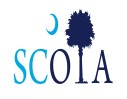 Proposal for Annual Conference Course PresentationInstructions: Please complete the information below and email the form to Rachel Roberts at SCOTAvicepresident@gmail.com no later than October 1, 2018. Presentations may vary from 1 contact hour to 6 contact hours and must be evidence-based. Payment for selected speakers will be $100 per contact hour, and travel costs will be reimbursed. The conference will be held in Charleston, SC February 22-23. If you have any questions, please contact Rachel Roberts at SCOTAvicepresident@gmail.com.Desired Track: Adult or Pediatric (Indicate appropriate choice)Presenter’s Name and Credentials: Presenter’s Address: Presenter’s Email: Presenter’s Phone Number: Course Title:Number of Contact Hours:Course Abstract:  Learning Objectives: 